Cari amici, come sapete il prossimo Congresso Nazionale ACOI 2021, che era programmato inizialmente per Giugno, è stato rinviato ad Ottobre per le note criticità legate alla maledetta pandemia che non accenna a rallentare! Il Congresso si svolgerà a Milano e sarà anche il Congresso elettivo, durante il quale cioè  saremo tutti chiamati a votare per il rinnovo del Consiglio Direttivo e per l’elezione del Presidente che succederà al Prof Pierluigi Marini. Ed è con grande soddisfazione e con una punta di emozione che vi voglio comunicare che il nostro collega e amico MARCO SCATIZZI, è stato proposto come candidato alla Presidenza ACOI dal Consiglio Direttivo uscente! La proposta del CD, unanime, testimonia la stima nel valore umano e nella competenza professionale e gestionale dell’amico Marco, che noi conosciamo da anni grazie alla partecipazione continua alle iniziative ACOI nella nostra regione in cui Marco ha portato sempre entusiasmo, passione, capacità organizzativa e innovazione tecnico-professionale, sempre finalizzate alla crescita dei colleghi, specialmente i giovani, e della Associazione di cui è stato coordinatore regionale prima del sottoscritto! Posso anche affermare, senza presunzione, che la candidatura di Marco – a 30 anni dalla presidenza del prof Boffi, suo maestro - sia anche la candidatura di tutti noi e quindi della Toscana, una Regione senza dubbio all’avanguardia in molti campi della chirurgia e che tanto ha dato e continua a dare alla nostra meravigliosa Professione e ad ACOI.La candidatura di Marco Scatizzi alla Presidenza ACOI rappresenta anche il segno della continuità con quanto di importante ha fatto negli anni il CD in carica per la chirurgia italiana, per ACOI e per gli iscritti: le battaglie fatte dal presidente Marini e dal CD ACOI sulla depenalizzazione, sulla sicurezza, sull’etica professionale, sulle scuole di specializzazione  e altro, le garanzie a favore degli iscritti quali le polizze tutela legale e colpa grave, l’implementazione delle scuole e dei corsi di formazione, sono solo alcune delle importanti iniziative che ACOI ha intrapreso negli anni passati e che tutti noi vorremmo veder portate a compimento e ulteriormente sviluppate dal nuovo CD. Per tutto questo esprimo la mia personale soddisfazione e il mio appoggio alla candidatura di Marco Scatizzi – al quale faccio già da ora gli auguri - alla prossima presidenza ACOI e, certo di esprimere anche il vostro sentire, vi invito fin da ora a partecipare compatti al prossimo Congresso nazionale e alla competizione elettorale che ci dovrà vedere tutti in prima linea!  A presto, sandro giannessi     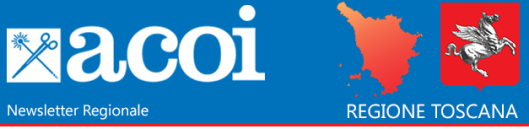 LETTERA AI CHIRURGHI TOSCANI